22 ноября 2021 г.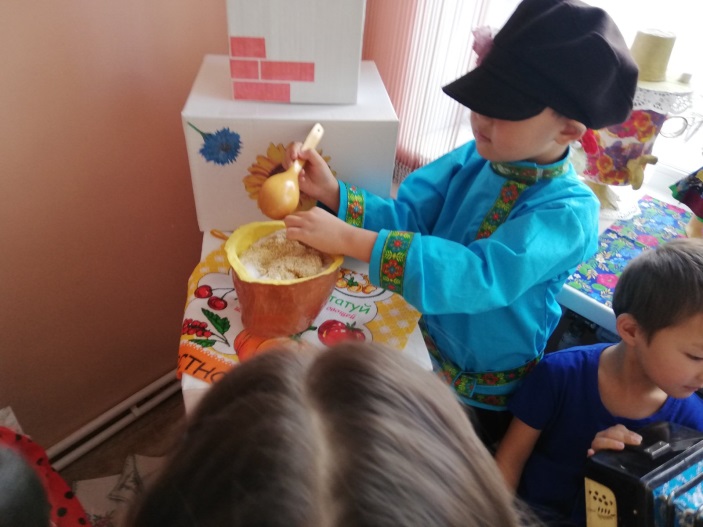 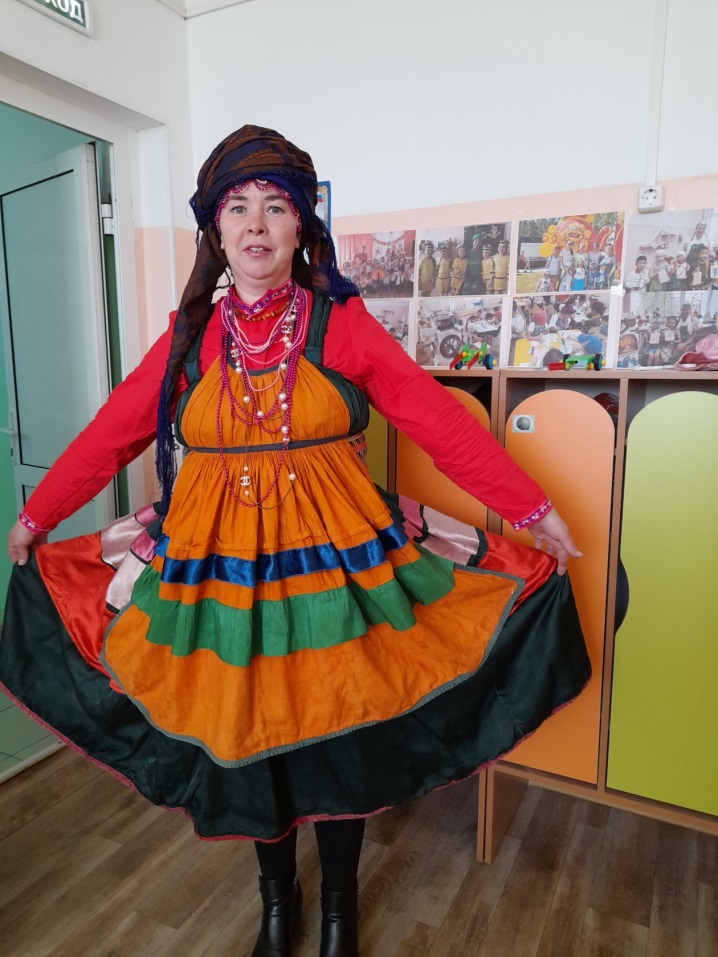 Развлечение  «Встреча с интересным человеком»Тема:«Здоровая и правильная пищаСемейских забайкалья»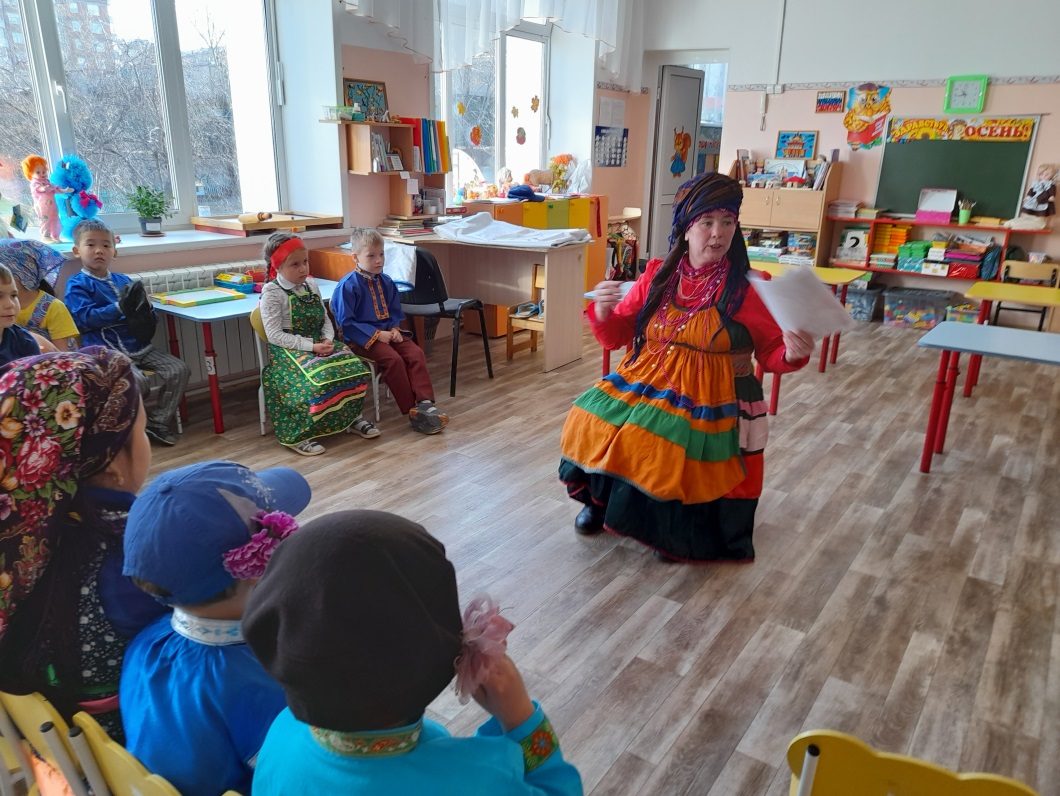 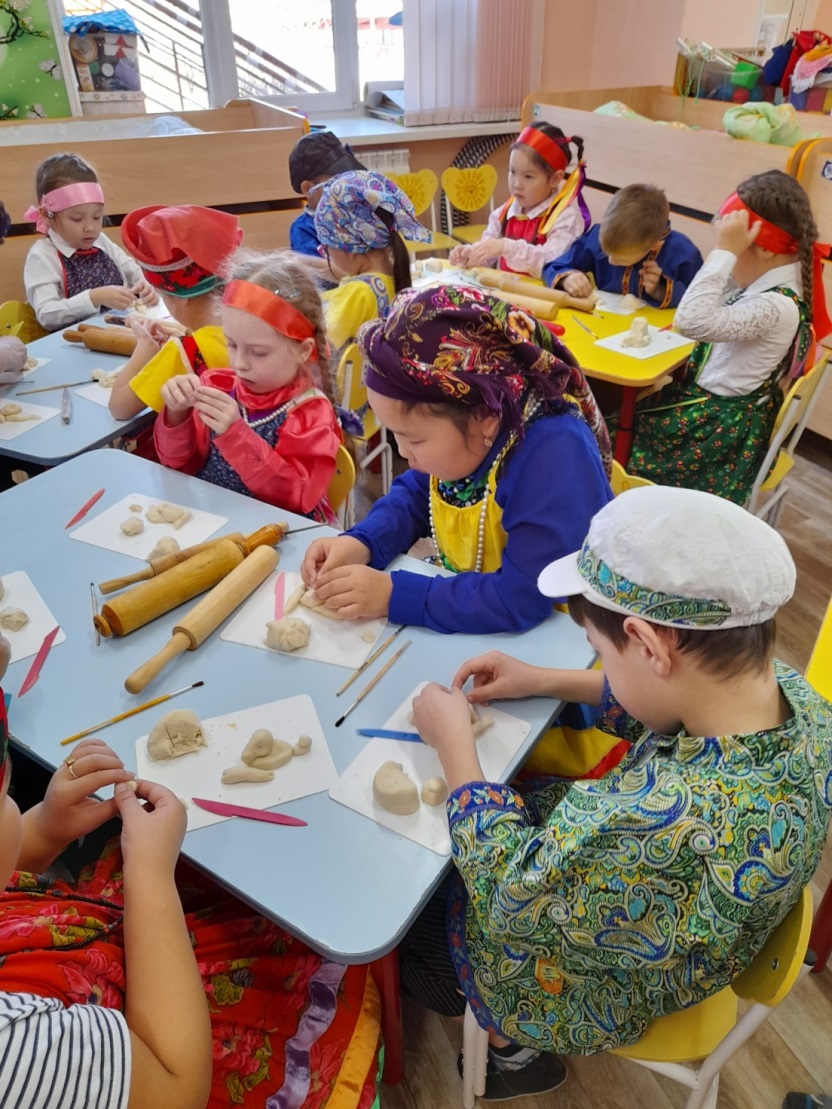 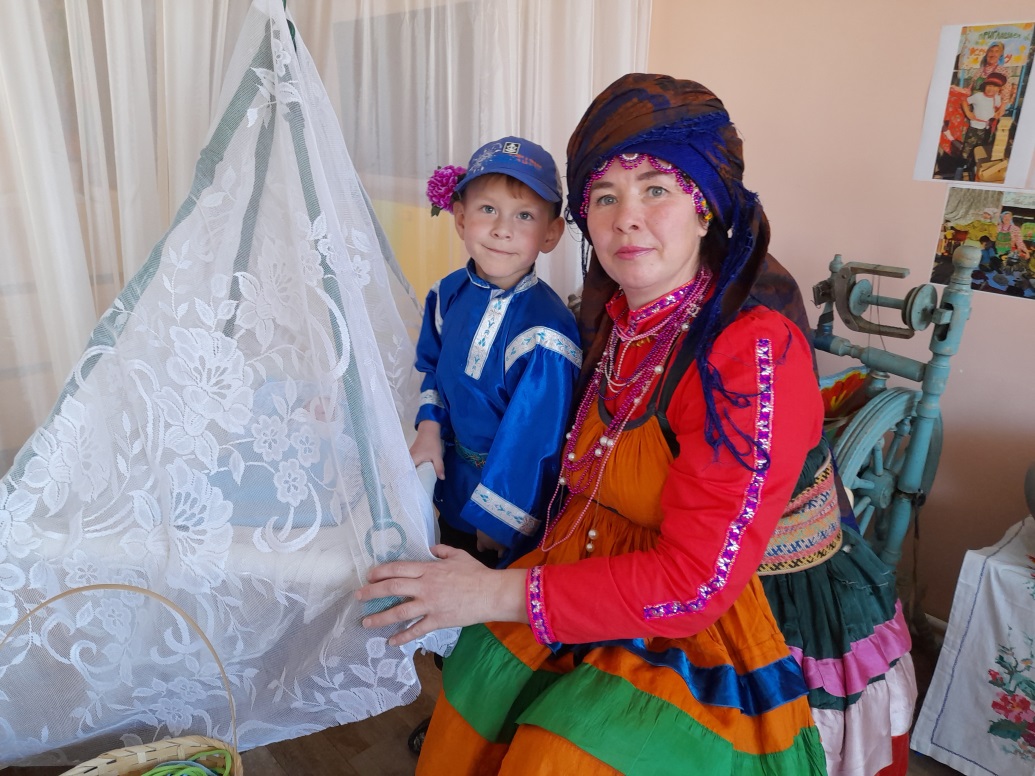 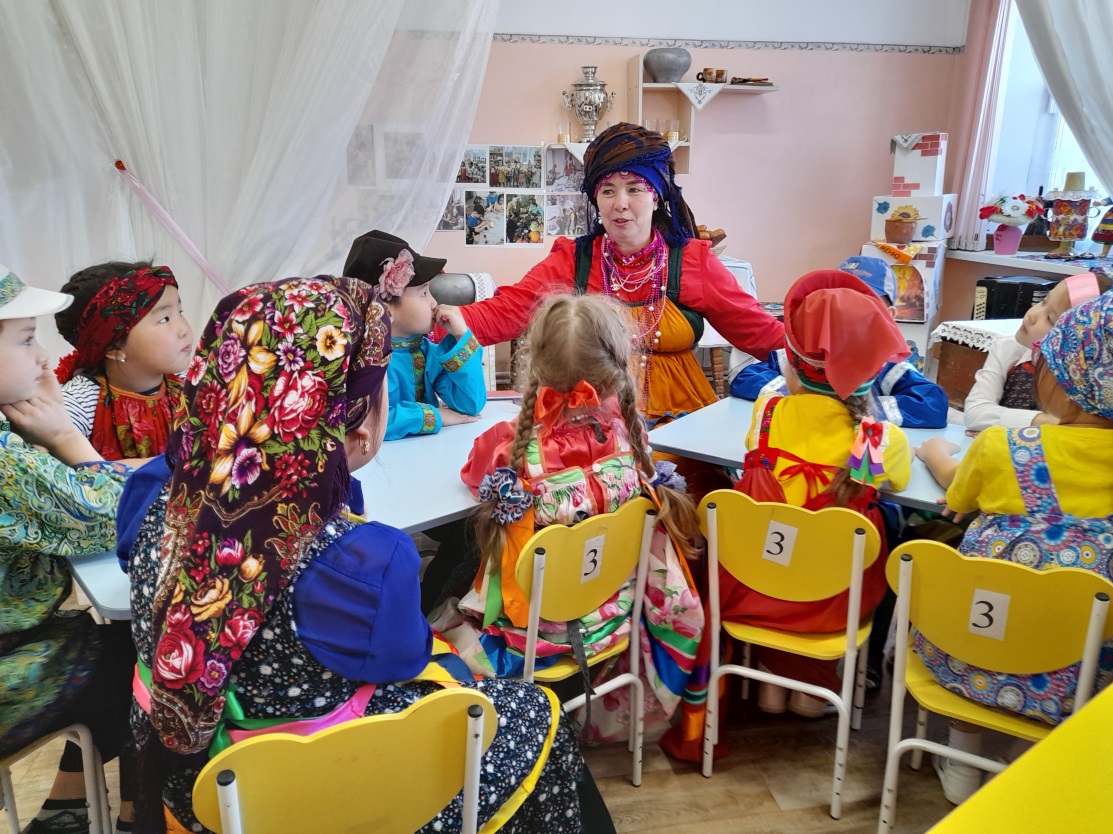 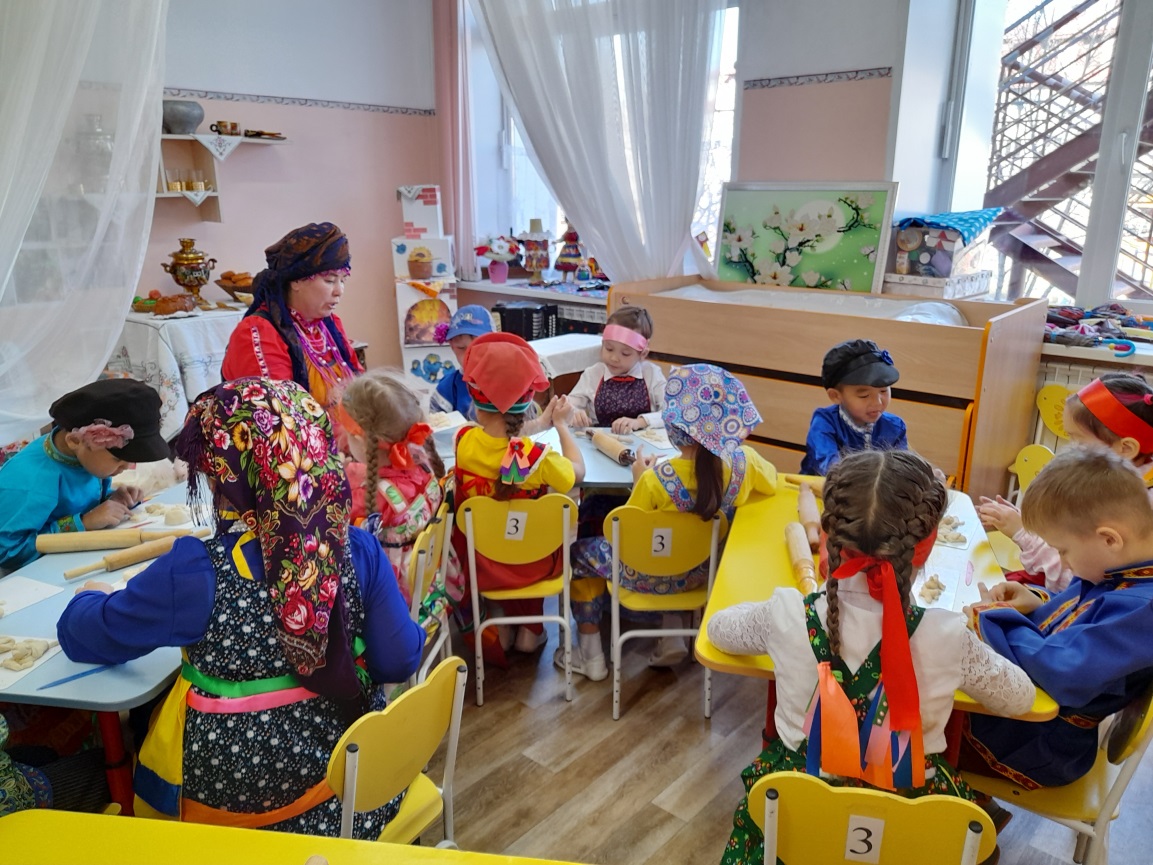 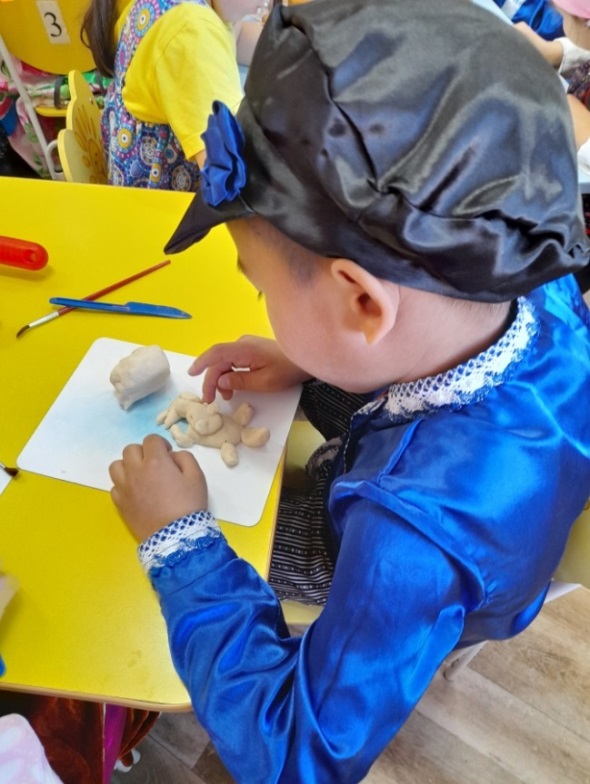 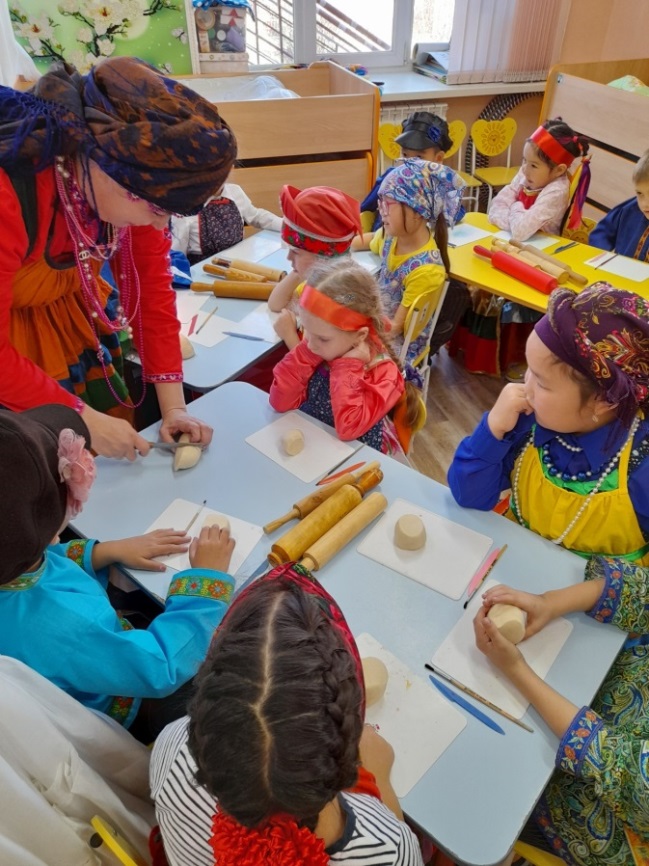 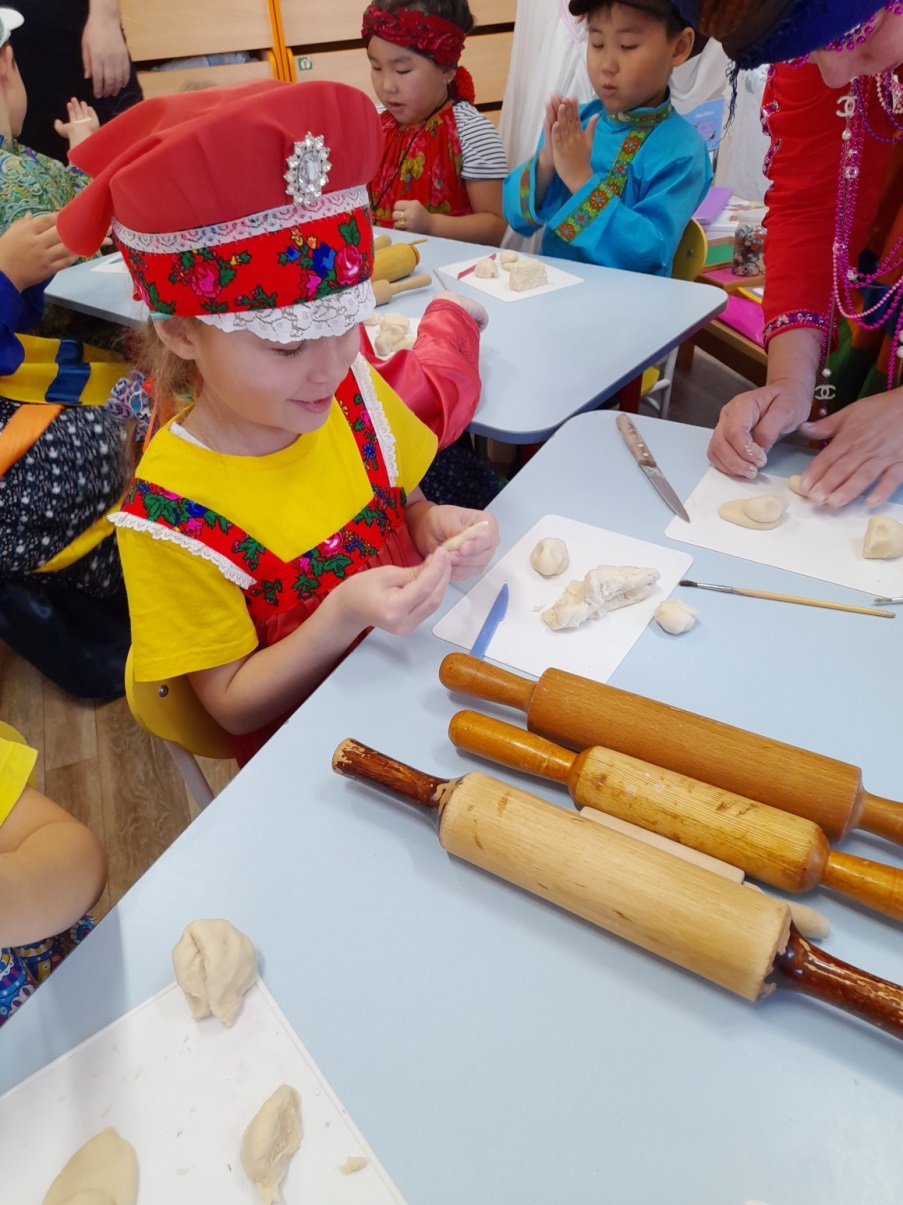 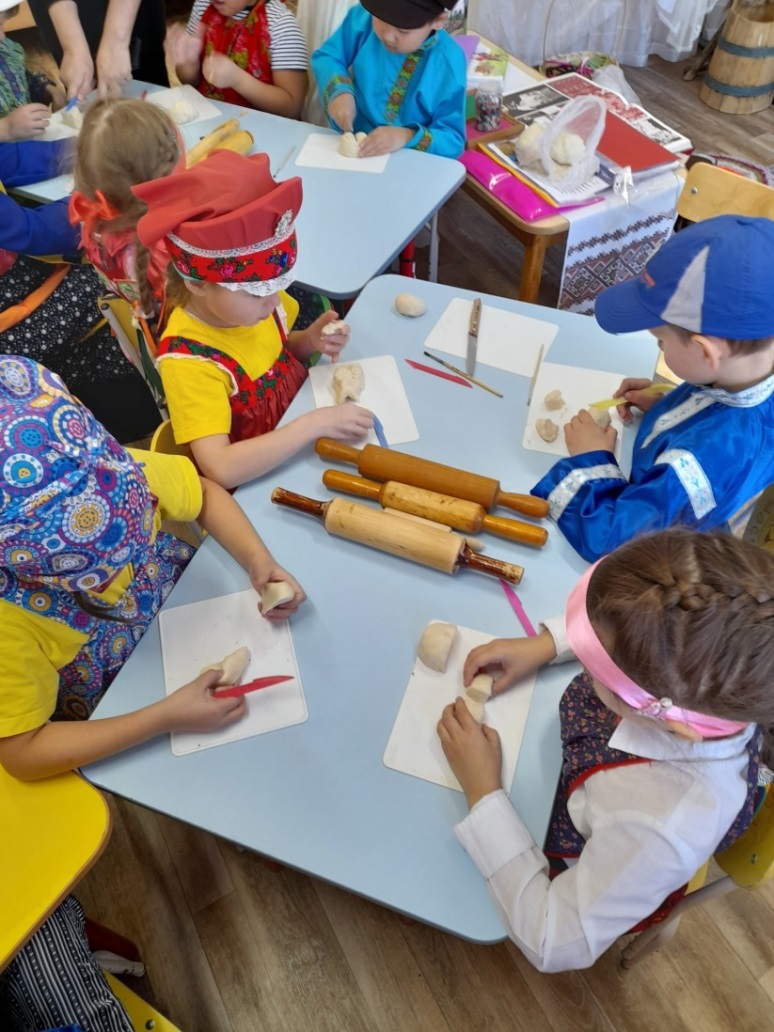 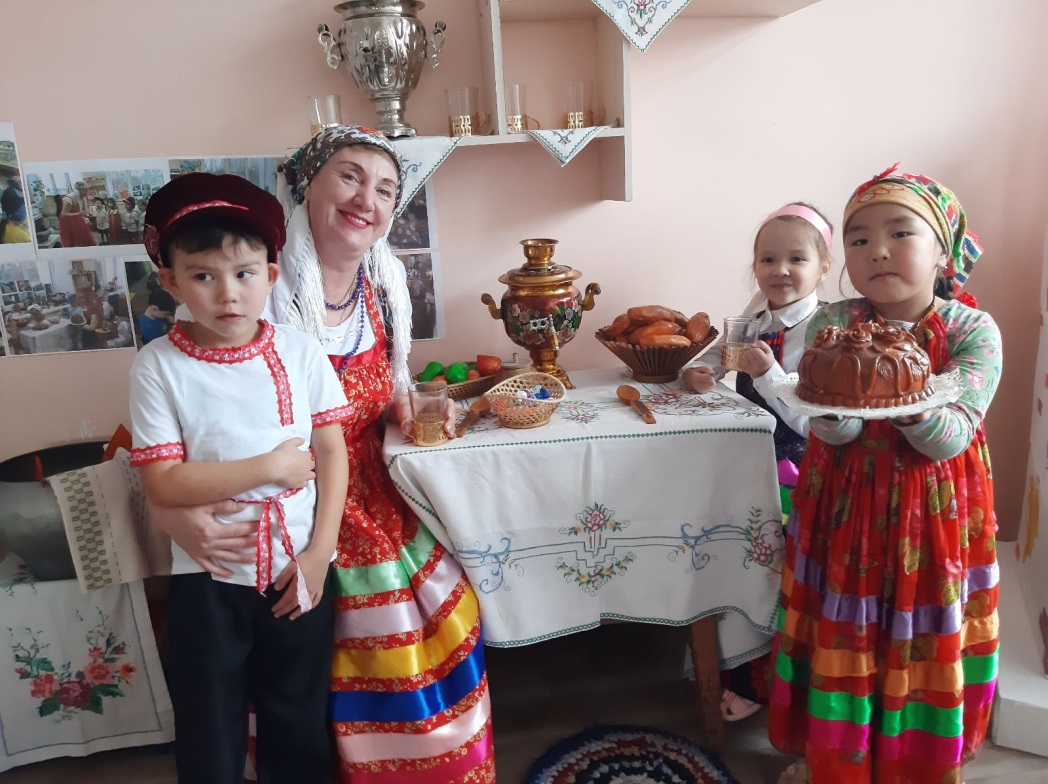 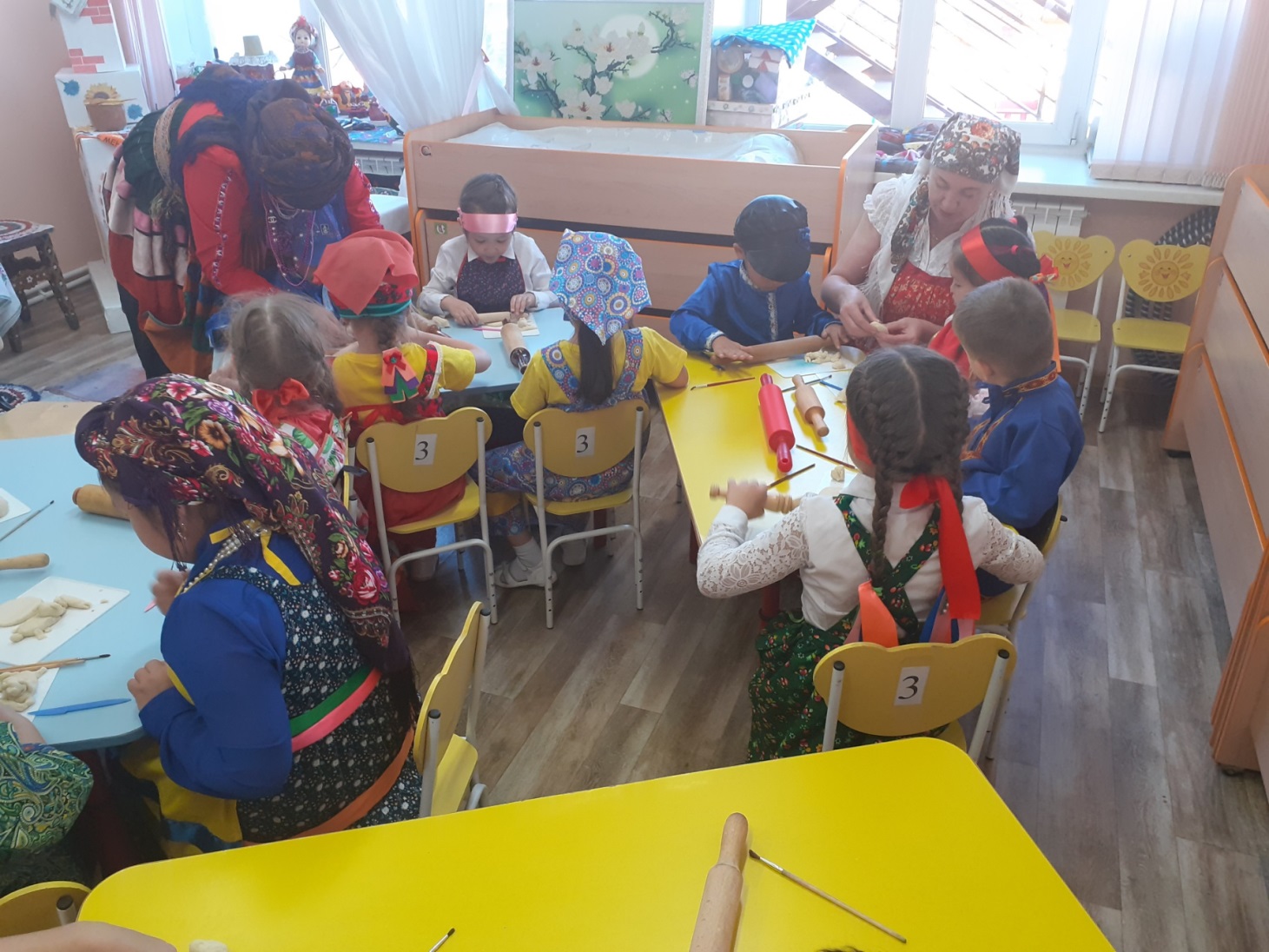 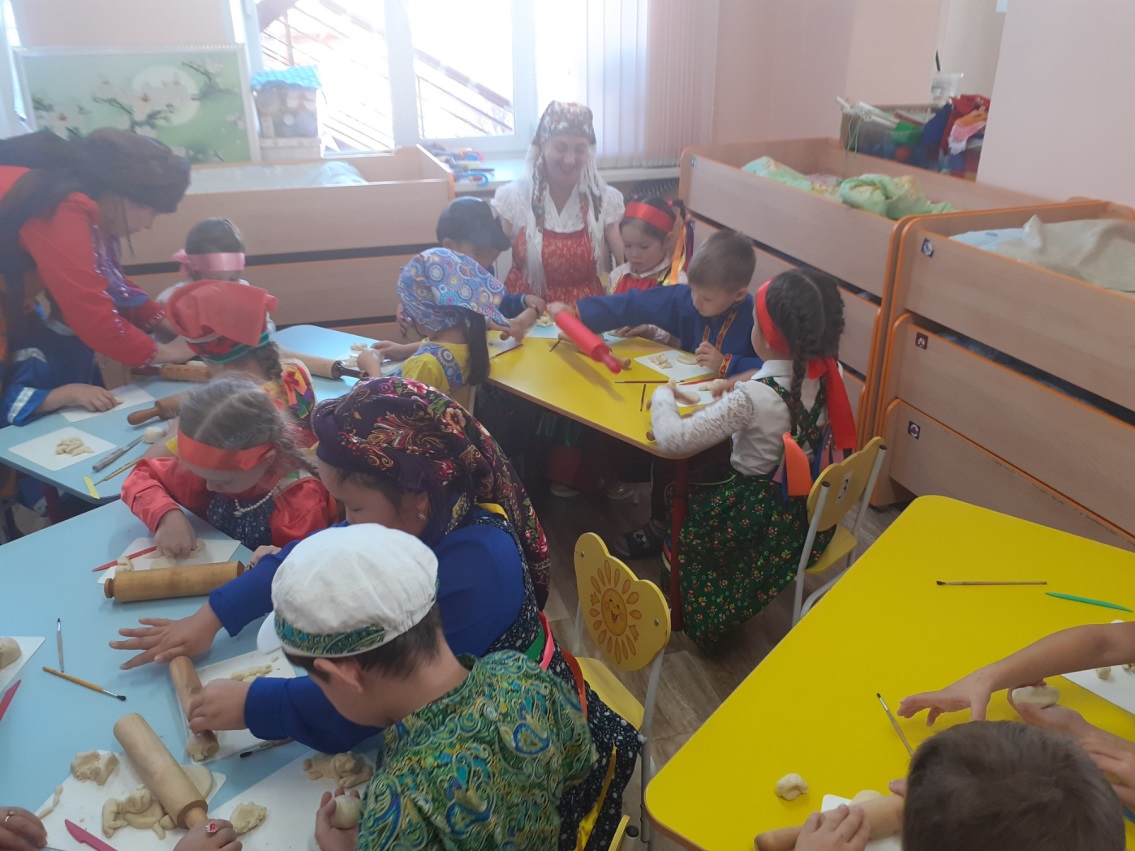 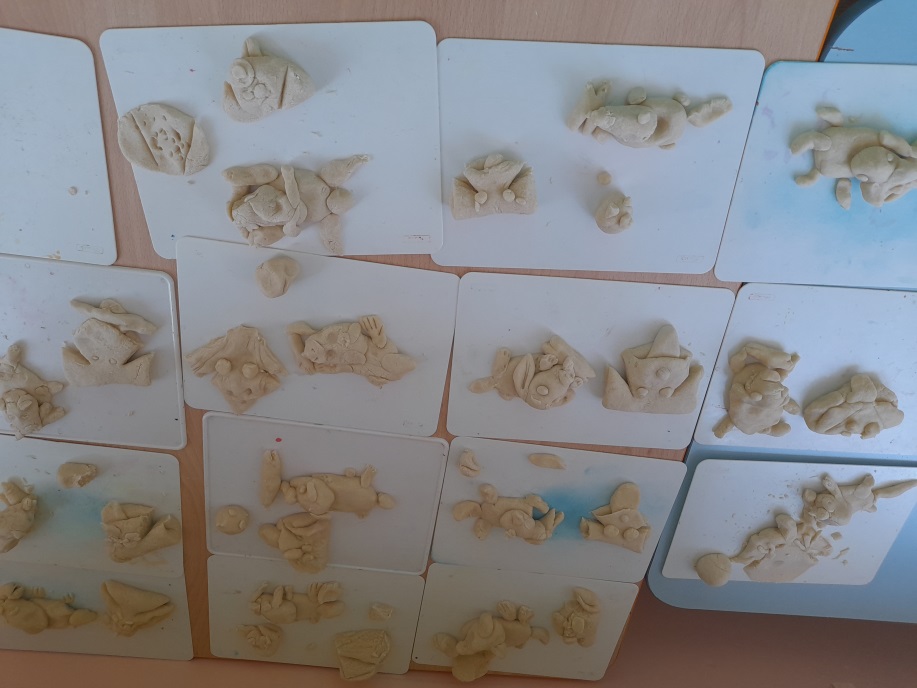 Ну, а теперь, 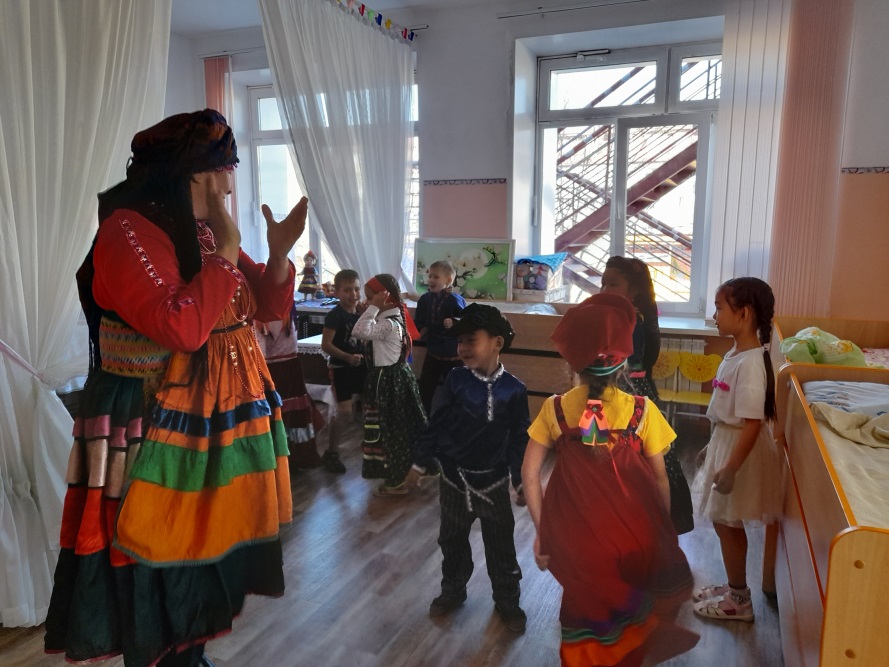 песни, да пляски!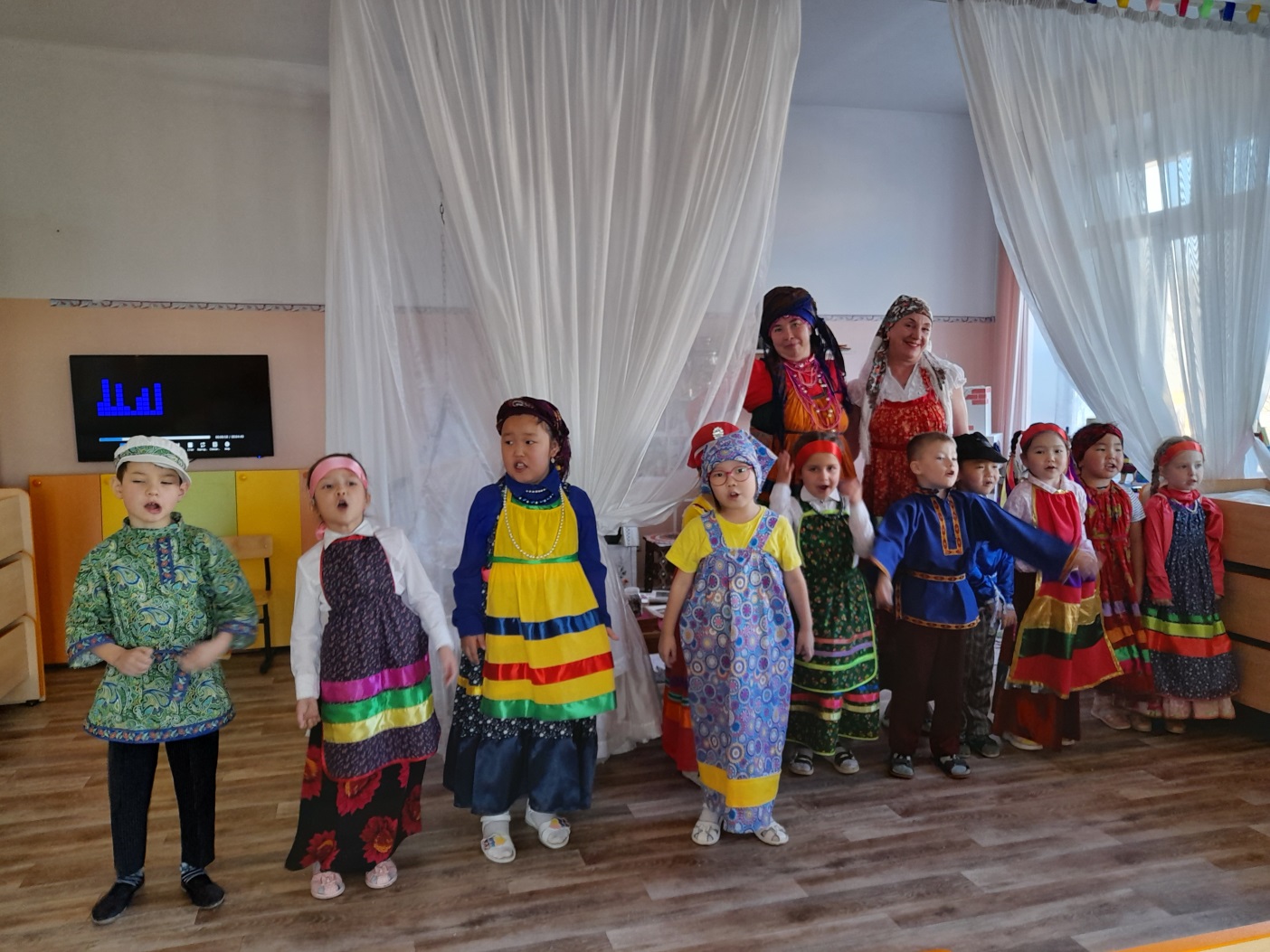 